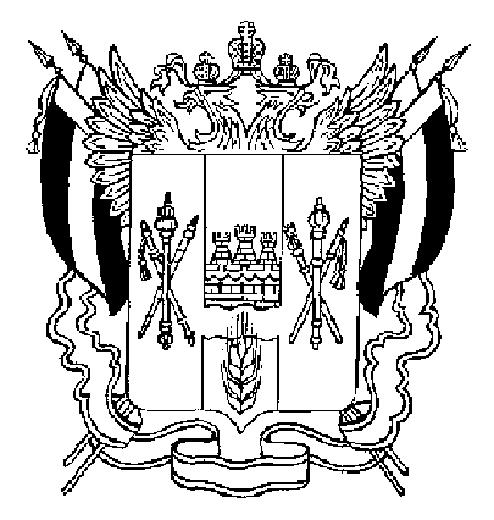 ТЕРРИТОРИАЛЬНАЯ ИЗБИРАТЕЛЬНАЯ КОМИССИЯКИРОВСКОГО РАЙОНА ГОРОДА РОСТОВА-НА-ДОНУПОСТАНОВЛЕНИЕг. Ростов-на-ДонуО Рабочей группе Территориальной избирательной комиссии Кировского района города Ростова-на-Дону по информационным спорам и иным вопросам информационного обеспечения выборовВ соответствии с пунктом 9 статьи 26 Федерального закона 
от 12.06.2002 № 67-ФЗ «Об основных гарантиях избирательных прав и права на участие в референдуме граждан Российской Федерации», частью 13 
статьи 17 Областного закона от 12.05.2016 № 525-ЗС «О выборах 
и референдумах в Ростовской области», в целях реализации полномочий Территориальной избирательной комиссии Кировского района города Ростова-на-Дону по контролю  за соблюдением участниками избирательного процесса порядка и правил информирования избирателей, проведения предвыборной агитации на территории Кировского района города Ростова-на-ДонуТерриториальная избирательная комиссияКировского района города Ростова-на-ДонуПОСТАНОВЛЯЕТ:1. Утвердить прилагаемое Положение о Рабочей группе Территориальной избирательной комиссии Кировского района города Ростова-на-Дону по информационным спорам и иным вопросам информационного обеспечения выборов.2. Признать утратившим силу постановление Территориальной  избирательной комиссии Кировского района города Ростова-на-Дону от 26.06.2020 № 139-13 «Об утверждении Положения о Рабочей группе по информационным спорам и иным вопросам информационного обеспечения выборов депутатов Государственной Думы Федерального Собрания Российской Федерации восьмого созыва».3. Разместить настоящее постановление на официальном сайте Территориальной избирательной комиссии Кировского района города Ростова-на-Дону в информационно-телекоммуникационной сети «Интернет».Председатель комиссии	Е.А. ПравдюковаСекретарь комиссии							О.В. ВолковаПОЛОЖЕНИЕо Рабочей группе Территориальной избирательной комиссии Кировского района города Ростова-на-Донупо информационным спорам и иным вопросам информационного обеспечения выборов1. Настоящее Положение определяет порядок и формы деятельности Рабочей группы Территориальной избирательной комиссии Кировского района города Ростова-на-Дону по информационным спорам и иным вопросам информационного обеспечения выборов (далее – Рабочая группа).Рабочая группа образуется из числа членов Территориальной избирательной комиссии Кировского района города Ростова-на-Дону, представителей государственных органов, общественных объединений, организаций, осуществляющих выпуск средств массовой информации, работников избирательных комиссий, ученых и специалистов, а также привлеченных по гражданско-правовому договору граждан.Состав Рабочей группы утверждается Территориальной избирательной комиссией Кировского района города Ростова-на-Дону.2. В компетенцию Рабочей группы входят:сбор и систематизация экземпляров печатных предвыборных агитационных материалов или их копий, экземпляров или копий аудиовизуальных предвыборных агитационных материалов, фотографий, экземпляров или копий иных предвыборных агитационных материалов, 
а также электронных образов этих предвыборных агитационных материалов, представленных в Территориальную избирательную комиссию Кировского района города Ростова-на-Дону в порядке, установленном федеральным и областным законодательством о выборах;сбор, систематизация и размещение на сайте Территориальной избирательной комиссии Кировского района города Ростова-на-Дону в информационно-телекоммуникационной сети «Интернет» информации о фактах предоставления помещений зарегистрированным кандидатам в соответствии с пунктами 4, 41 статьи 53 Федерального закона от 02.06.2002 № 67-ФЗ «Об основных гарантиях избирательных прав и права на участие в референдуме граждан Российской Федерации»;ввод в задачу «Агитация» ГАС «Выборы» сведений, предусмотренных Регламентом использования Государственной автоматизированной системы Российской Федерации «Выборы» для контроля за соблюдением установленного порядка проведения предвыборной агитации, утвержденным постановлением Центральной избирательной комиссии Российской Федерации от 14.02.2013 № 161/1192-6;размещение на сайте Территориальной избирательной комиссии Кировского района города Ростова-на-Дону в информационно-телекоммуникационной сети «Интернет»:– графиков распределения эфирного времени, протоколов жеребьевок по распределению печатной площади;рассмотрение во взаимодействии с контрольно-ревизионной службой при Территориальной избирательной комиссии Кировского района города Ростова-на-Дону экземпляров печатных предвыборных агитационных материалов или их копий, экземпляров или копий аудиовизуальных предвыборных агитационных материалов, фотографий, экземпляров или копий иных предвыборных агитационных материалов, представленных в Территориальную избирательную комиссию Кировского района города Ростова-на-Дону, в порядке, установленном федеральным и областным законодательством о выборах, на предмет их соответствия федеральному и областному законодательству о выборах, а также подготовка соответствующих заключений;рассмотрение вопросов, касающихся публикаций результатов опросов общественного мнения, связанных с выборами в федеральные органы государственной власти, органы государственной власти Ростовской области, представительных органов муниципальных образований Ростовской области;предварительное рассмотрение обращений о нарушениях положений федеральных и областных законов, регулирующих информирование избирателей, проведение предвыборной агитации;подготовка проектов представлений Территориальной избирательной комиссии Кировского района города Ростова-на-Дону о пресечении противоправной агитационной деятельности и привлечении виновных лиц к ответственности, установленной законодательством Российской Федерации;сбор и систематизация материалов о нарушениях федерального 
и областного законодательства, регулирующего порядок информирования избирателей и проведения предвыборной агитации, допущенных избирательными объединениями, кандидатами, организациями телерадиовещания, редакциями периодических печатных изданий, редакциями сетевых изданий, иными лицами в ходе избирательных кампаний по выборам в федеральные органы государственной власти, органы государственной власти Ростовской области, представительные органы муниципальных образований, подготовка и принятие соответствующих заключений (решений) Рабочей группы;рассмотрение полученных Территориальной избирательной комиссией Кировского района города Ростова-на-Дону от государственных органов, государственных учреждений, их должностных лиц, органов местного самоуправления, организаций, в том числе организаций телерадиовещания, редакций периодических печатных изданий, редакций сетевых изданий, общественных объединений, их должностных лиц, сведений и материалов по вопросам компетенции Рабочей группы;иные вопросы, связанные с нарушением законодательства Российской Федерации о выборах.3. Рабочая группа в своей деятельности руководствуется Конституцией Российской Федерации, федеральными и областными законами, иными нормативными правовыми актами Российской Федерации и Ростовской области, нормативными актами Центральной избирательной комиссии Российской Федерации, Избирательной комиссии Ростовской области, 
а также настоящим Положением.4. Заседание Рабочей группы созывает руководитель Рабочей группы 
(в случае его отсутствия – заместитель руководителя Рабочей группы). Заседание Рабочей группы созывается по мере необходимости. Деятельность Рабочей группы осуществляется коллегиально.Заседание Рабочей группы является правомочным, если на нем присутствует более половины от установленного числа членов Рабочей группы.Деятельность Рабочей группы осуществляется на основе открытого обсуждения вопросов, относящихся к ее компетенции.На заседаниях Рабочей группы вправе присутствовать и высказывать свое мнение члены вышестоящих избирательных комиссий и работники их аппаратов, члены Территориальной избирательной комиссии Кировского района города Ростова-на-Дону с правом решающего голоса, не являющиеся членами Рабочей группы, члены Территориальной избирательной комиссии Кировского района города Ростова-на-Дону с правом совещательного голоса.В заседании Рабочей группы вправе принимать участие заявители, лица, чьи (чье) действия (бездействие) явились (явилось) основанием для вынесения вопроса на рассмотрение Рабочей группы, а также лица, уполномоченные представлять их интересы, и иные заинтересованные лица. Полномочия представителя заявителя и иных заинтересованных лиц должны быть оформлены в установленном законом порядке. Для рассмотрения выносимых на заседание Рабочей группы вопросов могут приглашаться представители избирательных комиссий, организаций, осуществляющих выпуск средств массовой информации, органов государственной власти, иных государственных органов, органов местного самоуправления, специалисты, эксперты и иные лица. Список указанных лиц составляется 
и подписывается руководителем Рабочей группы либо его заместителем накануне очередного заседания.О времени и месте заседания Рабочей группы извещаются члены Территориальной избирательной комиссии Кировского района города Ростова-на-Дону с правом решающего и с правом совещательного голоса.Руководитель Рабочей группы дает поручения, касающиеся подготовки материалов к заседанию Рабочей группы, оповещения ее членов 
и приглашенных лиц о времени и месте заседания Рабочей группы, организует делопроизводство в Рабочей группе, председательствует 
на ее заседаниях.В отсутствие руководителя Рабочей группы, а также по его поручению обязанности руководителя Рабочей группы исполняет его заместитель, 
а в случае его отсутствия – иной уполномоченный на то член Рабочей группы из числа членов Территориальной избирательной комиссии Кировского района города Ростова-на-Дону с правом решающего голоса.Продолжительность выступлений на заседаниях Рабочей группы устанавливается председательствующим по согласованию с докладчиками 
и содокладчиками и не должна превышать: для доклада – десяти минут, содоклада – пяти минут, иных выступлений – трех минут, для справок, оглашения информации, обращений – двух минут, заключительного слова докладчика – трех минут.5. Поступившие в Территориальную избирательную комиссию Кировского района города Ростова-на-Дону обращения и иные документы рассматриваются на заседаниях Рабочей группы по поручению председателя, а в его отсутствие – заместителя председателя Территориальной избирательной комиссии Кировского района города Ростова-на-Дону, секретаря Территориальной избирательной комиссии Кировского района города Ростова-на-Дону.Подготовка к заседаниям Рабочей группы ведется в соответствии 
с поручениями руководителя Рабочей группы членом рабочей группы, ответственным за подготовку конкретного вопроса, а также другими членами Рабочей группы, привлекаемыми специалистами. К заседанию Рабочей группы готовятся документы, необходимые для рассмотрения обращений, и иные документы, проект решения Рабочей группы по рассматриваемому обращению или иному документу, а в необходимых случаях – заключения специалистов.6. Срок рассмотрения обращений, поступающих в Рабочую группу, определяется в соответствии с федеральными законами, инструкцией 
по делопроизводству, утвержденной Территориальной избирательной комиссией Кировского района города Ростова-на-Дону.7. На заседании Рабочей группы ведется протокол, а при необходимости – аудиозапись. Протокол заседания Рабочей группы ведет секретарь заседания, назначаемый председательствующим на заседании Рабочей группы из числе ее членов. В протоколе указываются: дата 
и повестка дня заседания Рабочей группы, присутствующие на заседании (члены Рабочей группы, заинтересованные стороны или их представители, другие приглашенные на заседание, выступившие при обсуждении вопросов повестки дня), внесенные предложения, результаты голосования 
по внесенным предложениям, а также итоговое решение Рабочей группы 
и результаты голосования по этому решению. Протокол подписывают председательствующий на заседании Рабочей группы и секретарь.По результатам рассмотрения каждого вопроса на заседании Рабочей группы принимается решение Рабочей группы, которое подписывается руководителем Рабочей группы и секретарем заседания.Решение Рабочей группы принимается большинством голосов от числа присутствующих на заседании членов Рабочей группы открытым голосованием. В случае равенства голосов «за» и «против» голос председательствующего на заседании Рабочей группы является решающим. Член Рабочей группы не принимает участия в голосовании, если предметом рассмотрения Рабочей группы является обращение в связи 
с действием (бездействием) организации, осуществляющей выпуск средств массовой информации, представителем которой он является. В этом случае указанный член Рабочей группы не учитывается при определении установленного числа членов Рабочей группы и числа присутствующих 
на заседании членов Рабочей группы.8. Решение Рабочей группы, а при необходимости и соответствующий проект постановления Территориальной избирательной комиссии Кировского района города Ростова-на-Дону выносятся на заседание Территориальной избирательной комиссии Кировского района города Ростова-на-Дону в установленном порядке. С докладом по этому вопросу выступает руководитель Рабочей группы или по его поручению – заместитель руководителя либо член Рабочей группы – член Территориальной избирательной комиссии Кировского района города Ростова-на-Дону с правом решающего голоса.9. Обращения, касающиеся нарушений законодательства о выборах в ходе информирования избирателей, при проведении предвыборной агитации, копии ответов на эти обращения, обращения о порядке применения законодательства в ходе информирования избирателей, при проведении предвыборной агитации, другие документы подлежат хранению в установленном порядке.08 июля 2021 г.             № 6-11УТВЕРЖДЕНОпостановлением Территориальной избирательной комиссии Кировского района города Ростова-на-Донуот 08.07.2021 г. № 6-11